FFire Brigades Act 1942Portfolio:Minister for Emergency ServicesAgency:Department of Fire and Emergency ServicesFire Brigades Act 19421942/035 (6 & 7 Geo. VI No. 35)23 Dec 194217 May 1943 (see s. 1 and Gazette 14 May 1943 p. 463).Proclamation published 9 Apr 1943 p. 345 revoked (see Gazette 14 May 1943 p. 463)Fire Brigades Act Amendment Act 19491949/031 (13 Geo. VI No. 117)25 Oct 194925 Oct 1949Acts Amendment (Fire Brigades Board and Fire Hydrants) Act 1951 s. 31951/041 (15 & 16 Geo. VI No. 41)20 Dec 19514 Apr 1952 (see s. 2 and Gazette 4 Apr 1952 p. 799‑800)Fire Brigades Act Amendment Act 19591959/034 (8 Eliz. II No. 34)30 Oct 195930 Oct 1959Reprint approved 12 Jul 1960 (not in a Volume)Reprint approved 12 Jul 1960 (not in a Volume)Reprint approved 12 Jul 1960 (not in a Volume)Reprint approved 12 Jul 1960 (not in a Volume)Fire Brigades Act Amendment Act 19611961/005 (10 Eliz. II No. 5)10 Oct 196110 Oct 1961Fire Brigades Act Amendment Act 19631963/034 (12 Eliz. II No. 34)19 Nov 196314 Feb 1964 (see s. 2 and Gazette 14 Feb 1964 p. 643)Fire Brigades Act Amendment Act 19641964/003 (13 Eliz. II No. 3)2 Oct 19642 Oct 1964Fire Brigades Act Amendment Act 19661966/0424 Nov 19664 Nov 1966Fire Brigades Act Amendment Act 19711971/0271 Dec 19711 Dec 1971Untitled order (Northcliffe Fire District) published in Gazette 21 Jan 1972 p. 74Untitled order (Northcliffe Fire District) published in Gazette 21 Jan 1972 p. 74Untitled order (Northcliffe Fire District) published in Gazette 21 Jan 1972 p. 7421 Jan 1972Untitled order (Pinjarra Fire District) published in Gazette 4 Feb 1972 p. 213‑14Untitled order (Pinjarra Fire District) published in Gazette 4 Feb 1972 p. 213‑14Untitled order (Pinjarra Fire District) published in Gazette 4 Feb 1972 p. 213‑144 Feb 1972Reprint approved 16 Feb 1972 Reprint approved 16 Feb 1972 Reprint approved 16 Feb 1972 Reprint approved 16 Feb 1972 Untitled order (Augusta Fire District) published in Gazette 23 Jun 1972 p. 2029‑30Untitled order (Augusta Fire District) published in Gazette 23 Jun 1972 p. 2029‑30Untitled order (Augusta Fire District) published in Gazette 23 Jun 1972 p. 2029‑3023 Jun 1972Untitled order (Koolyanobbing Fire District) published in Gazette 4 Aug 1972 p. 2923Untitled order (Koolyanobbing Fire District) published in Gazette 4 Aug 1972 p. 2923Untitled order (Koolyanobbing Fire District) published in Gazette 4 Aug 1972 p. 29234 Aug 1972Untitled order (Laverton Fire District) published in Gazette 20 Oct 1972 p. 4152Untitled order (Laverton Fire District) published in Gazette 20 Oct 1972 p. 4152Untitled order (Laverton Fire District) published in Gazette 20 Oct 1972 p. 415220 Oct 1972Untitled order (Williams Fire District) published in Gazette 27 Oct 1972 p. 4208Untitled order (Williams Fire District) published in Gazette 27 Oct 1972 p. 4208Untitled order (Williams Fire District) published in Gazette 27 Oct 1972 p. 420827 Oct 1972Metric Conversion Act 19721972/094 (as amended by 1973/019; 1973/083 & 1975/042)4 Dec 1972The relevant amendments as set out in the Fourth Schedule took effect on 19 Dec 1975 (see s. 4(2) and Gazette 19 Dec 1975 p. 4577)Fire Brigades Act Amendment Act 19721972/1076 Dec 197223 Dec 1972 (see s. 2 and Gazette 22 Dec 1972 p. 4755)Untitled order (Kulin Fire District) published in Gazette 25 May 1973 p. 1617Untitled order (Kulin Fire District) published in Gazette 25 May 1973 p. 1617Untitled order (Kulin Fire District) published in Gazette 25 May 1973 p. 161725 May 1973Untitled order (Kununurra Fire District) published in Gazette 26 Oct 1973 p. 4050Untitled order (Kununurra Fire District) published in Gazette 26 Oct 1973 p. 4050Untitled order (Kununurra Fire District) published in Gazette 26 Oct 1973 p. 405026 Oct 1973Untitled order (Wickham Fire District) published in Gazette 28 Jun 1974 p. 2233‑4Untitled order (Wickham Fire District) published in Gazette 28 Jun 1974 p. 2233‑4Untitled order (Wickham Fire District) published in Gazette 28 Jun 1974 p. 2233‑428 Jun 1974Untitled order (Onslow Fire District) published in Gazette 30 Aug 1974 p. 3236Untitled order (Onslow Fire District) published in Gazette 30 Aug 1974 p. 3236Untitled order (Onslow Fire District) published in Gazette 30 Aug 1974 p. 323630 Aug 1974Untitled order (Mullewa Fire District) published in Gazette 28 Feb 1975 p. 721‑2Untitled order (Mullewa Fire District) published in Gazette 28 Feb 1975 p. 721‑2Untitled order (Mullewa Fire District) published in Gazette 28 Feb 1975 p. 721‑228 Feb 1975Acts Amendment and Repeal (Valuation of Land) Act 1978 Pt. VI1978/07620 Oct 19781 Jul 1979 (see s. 2 and Gazette 11 May 1979 p. 1211)Fire Brigades Act Amendment Act 19781978/08527 Oct 197827 Oct 1978Fire Brigades Act Amendment Act 19791979/06312 Nov 19797 Dec 1979 (see s. 2 and Gazette 7 Dec 1979 p. 3769)Untitled order (Roebourne Fire District) published in Gazette 7 Dec 1979 p. 3772Untitled order (Roebourne Fire District) published in Gazette 7 Dec 1979 p. 3772Untitled order (Roebourne Fire District) published in Gazette 7 Dec 1979 p. 37727 Dec 1979Fire Brigades Act Order (No. 2) 1981 ‑ (Wyndham Fire District) published in Gazette 27 Mar 1981 p. 1039‑40Fire Brigades Act Order (No. 2) 1981 ‑ (Wyndham Fire District) published in Gazette 27 Mar 1981 p. 1039‑40Fire Brigades Act Order (No. 2) 1981 ‑ (Wyndham Fire District) published in Gazette 27 Mar 1981 p. 1039‑4027 Mar 1981 (see cl. 2)Fire Brigades Amendment Act 19821982/02827 May 198230 Jun 1982 (see s. 2 and Gazette 30 Jun 1982 p. 2261)Fire Brigades Amendment Act (No. 2) 19821982/1118 Dec 1982Repealed by 2002/038 s. 62Fire Brigades Act Order 1983 ‑ (Newman Fire District) published in Gazette 20 May 1983 p. 1523‑4Fire Brigades Act Order 1983 ‑ (Newman Fire District) published in Gazette 20 May 1983 p. 1523‑4Fire Brigades Act Order 1983 ‑ (Newman Fire District) published in Gazette 20 May 1983 p. 1523‑420 May 1983 (see cl. 2)Fire Brigades Act Order 1984 ‑ (Koolyanobbing Fire District) published in Gazette 16 Mar 1984 p. 701Fire Brigades Act Order 1984 ‑ (Koolyanobbing Fire District) published in Gazette 16 Mar 1984 p. 701Fire Brigades Act Order 1984 ‑ (Koolyanobbing Fire District) published in Gazette 16 Mar 1984 p. 70116 Mar 1984 (see cl. 2)Fire Brigades Amendment Act 19851985/05123 Oct 1985s. 1 & 2: 23 Oct 1985;s. 11: 3 Jan 1986 (see s. 2 and Gazette 3 Jan 1986 p. 9);s. 3‑8: 8 Aug 1986 (see s. 2 and Gazette 8 Aug 1986 p. 2815); s. 9 & 10: 5 Aug 1988 (see s. 2 and Gazette 5 Aug 1988 p. 2583)Fire Brigades Superannuation Act 1985 s. 341985/0874 Dec 19853 Nov 1986 (see s. 2 and Gazette 24 Oct 1986 p. 3938)Acts Amendment (Financial Administration and Audit) Act 1985 s. 31985/0984 Dec 19851 Jul 1986 (see s. 2 and Gazette 30 Jun 1986 p. 2255)State Government Insurance Commission Act 1986 s. 46(2)1986/0515 Aug 19861 Jan 1987 (see s. 2 and Gazette 19 Dec 1986 p. 4859)Reprinted as at 18 Sep 1986 (not including 1982/111, 1985/051 s. 9‑10, 1985/087 & 1986/051)Reprinted as at 18 Sep 1986 (not including 1982/111, 1985/051 s. 9‑10, 1985/087 & 1986/051)Reprinted as at 18 Sep 1986 (not including 1982/111, 1985/051 s. 9‑10, 1985/087 & 1986/051)Reprinted as at 18 Sep 1986 (not including 1982/111, 1985/051 s. 9‑10, 1985/087 & 1986/051)Fire Brigades (Dongara‑Port Denison Fire District) Order 1987 published in Gazette 14 Aug 1987 p. 3163‑4Fire Brigades (Dongara‑Port Denison Fire District) Order 1987 published in Gazette 14 Aug 1987 p. 3163‑4Fire Brigades (Dongara‑Port Denison Fire District) Order 1987 published in Gazette 14 Aug 1987 p. 3163‑414 Aug 1987Fire Brigades (Denham Fire District) Order 1987 published in Gazette 14 Aug 1987 p. 3164Fire Brigades (Denham Fire District) Order 1987 published in Gazette 14 Aug 1987 p. 3164Fire Brigades (Denham Fire District) Order 1987 published in Gazette 14 Aug 1987 p. 316414 Aug 1987Fire Brigades (Falcon Fire District) Order 1987 published in Gazette 14 Aug 1987 p. 3164‑5Fire Brigades (Falcon Fire District) Order 1987 published in Gazette 14 Aug 1987 p. 3164‑5Fire Brigades (Falcon Fire District) Order 1987 published in Gazette 14 Aug 1987 p. 3164‑514 Aug 1987Fire Brigades (Yanchep Fire District) Order 1987 published in Gazette 14 Aug 1987 p. 3165‑6Fire Brigades (Yanchep Fire District) Order 1987 published in Gazette 14 Aug 1987 p. 3165‑6Fire Brigades (Yanchep Fire District) Order 1987 published in Gazette 14 Aug 1987 p. 3165‑614 Aug 1987Acts Amendment (Public Service) Act 1987 s. 321987/11331 Dec 198716 Mar 1988 (see s. 2 and Gazette 16 Mar 1988 p. 813)Fire Brigades (Jurien Fire District) Order 1989 published in Gazette 3 Mar 1989 p. 675Fire Brigades (Jurien Fire District) Order 1989 published in Gazette 3 Mar 1989 p. 675Fire Brigades (Jurien Fire District) Order 1989 published in Gazette 3 Mar 1989 p. 6753 Mar 1989Fire Brigades (Kalgoorlie‑Boulder) Amendment Order 1990 published in Gazette 29 Jun 1990 p. 3147Fire Brigades (Kalgoorlie‑Boulder) Amendment Order 1990 published in Gazette 29 Jun 1990 p. 3147Fire Brigades (Kalgoorlie‑Boulder) Amendment Order 1990 published in Gazette 29 Jun 1990 p. 314729 Jun 1990SGIO Privatisation Act 1992 s. 291992/0499 Dec 19927 Jan 1993 (see s. 2(3) & 4(2) and Gazette 7 Jan 1993 p. 15)Criminal Law Amendment Act (No. 2) 1992 s. 16(1)1992/0519 Dec 19926 Jan 1993Fire Brigades (Kambalda Fire District) Order 1993 published in Gazette 16 Jul 1993 p. 3889Fire Brigades (Kambalda Fire District) Order 1993 published in Gazette 16 Jul 1993 p. 3889Fire Brigades (Kambalda Fire District) Order 1993 published in Gazette 16 Jul 1993 p. 388916 Jul 1993Financial Administration Legislation Amendment Act 1993 s. 121993/00627 Aug 19931 Jul 1993 (see s. 2(1))City of Perth Restructuring Act 1993 s. 341993/03820 Dec 19931 Jul 1994 (see s. 3(1) & 34(2))Acts Amendment (Public Sector Management) Act 1994 s. 3(2)1994/03229 Jun 19941 Oct 1994 (see s. 2 and Gazette 30 Sep 1994 p. 4948)Fire Brigades Amendment Act 19941994/0522 Nov 1994s. 1 & 2: 2 Nov 1994;Act other than s. 1 & 2: 10 Dec 1994 (see s. 2 and Gazette 9 Dec 1994 p. 6647)Statutes (Repeals and Minor Amendments) Act 1994 s. 41994/0739 Dec 19949 Dec 1994 (see s. 2)Fire Brigades (Mundaring Fire District) Order 1995 published in Gazette 19 Dec 1995 p. 6145‑6Fire Brigades (Mundaring Fire District) Order 1995 published in Gazette 19 Dec 1995 p. 6145‑6Fire Brigades (Mundaring Fire District) Order 1995 published in Gazette 19 Dec 1995 p. 6145‑619 Dec 1995Water Agencies Restructure (Transitional and Consequential Provisions) Act 1995 s. 1881995/07327 Dec 19951 Jan 1996 (see s. 2(2) and Gazette 29 Dec 1995 p. 6291)Sentencing (Consequential Provisions) Act 1995 s. 1471995/07816 Jan 19964 Nov 1996 (see s. 2 and Gazette 25 Oct 1996 p. 5632)Coroners Act 1996 s. 611996/00224 May 19967 Apr 1997 (see s. 2 and Gazette 18 Mar 1997 p. 1529)Reprinted as at 17 Jun 1996 (not including 1982/111, 1995/078 & 1996/002)Reprinted as at 17 Jun 1996 (not including 1982/111, 1995/078 & 1996/002)Reprinted as at 17 Jun 1996 (not including 1982/111, 1995/078 & 1996/002)Reprinted as at 17 Jun 1996 (not including 1982/111, 1995/078 & 1996/002)Local Government (Consequential Amendments) Act 1996 s. 41996/01428 Jun 19961 Jul 1996 (see s. 2)Fire Brigades (Gingin Fire District) Order 1996 published in Gazette 17 Jan 1997 p. 406‑7Fire Brigades (Gingin Fire District) Order 1996 published in Gazette 17 Jan 1997 p. 406‑7Fire Brigades (Gingin Fire District) Order 1996 published in Gazette 17 Jan 1997 p. 406‑717 Jan 1997Fire Brigades (Lancelin Fire District) Order 1997 published in Gazette 24 Apr 1997 p. 2068‑9Fire Brigades (Lancelin Fire District) Order 1997 published in Gazette 24 Apr 1997 p. 2068‑9Fire Brigades (Lancelin Fire District) Order 1997 published in Gazette 24 Apr 1997 p. 2068‑924 Apr 1997Fire Brigades (Secret Harbour Fire District) Order 1997 published in Gazette 27 Jun 1997 p. 3094‑5Fire Brigades (Secret Harbour Fire District) Order 1997 published in Gazette 27 Jun 1997 p. 3094‑5Fire Brigades (Secret Harbour Fire District) Order 1997 published in Gazette 27 Jun 1997 p. 3094‑527 Jun 1997Statutes (Repeals and Minor Amendments) Act 1997 s. 601997/05715 Dec 199715 Dec 1997 (see s. 2(1))Statutes (Repeals and Minor Amendments) Act (No. 2) 1998 s. 35 & 761998/01030 Apr 199830 Apr 1998 (see s. 2(1))Fire Brigades (Onslow Fire District) Order 1998 published in Gazette 2 Oct 1998 p. 5513Fire Brigades (Onslow Fire District) Order 1998 published in Gazette 2 Oct 1998 p. 5513Fire Brigades (Onslow Fire District) Order 1998 published in Gazette 2 Oct 1998 p. 55132 Oct 1998Fire and Emergency Services Authority of Western Australia (Consequential Provisions) Act 1998 Pt. 31998/0424 Nov 19981 Jan 1999 (see s. 2 and Gazette 22 Dec 1998 p. 6833)Fire Brigades (Roleystone Fire District) Order 1999 published in Gazette 29 Jun 1999 p. 2832‑3Fire Brigades (Roleystone Fire District) Order 1999 published in Gazette 29 Jun 1999 p. 2832‑3Fire Brigades (Roleystone Fire District) Order 1999 published in Gazette 29 Jun 1999 p. 2832‑329 Jun 1999Fire Districts (Adjustment of Boundaries) Order 1999 published in Gazette 1 Jul 1999 p. 2911‑13Fire Districts (Adjustment of Boundaries) Order 1999 published in Gazette 1 Jul 1999 p. 2911‑13Fire Districts (Adjustment of Boundaries) Order 1999 published in Gazette 1 Jul 1999 p. 2911‑131 Jul 1999Reprinted as at 18 Feb 2000 (not including 1982/111)Reprinted as at 18 Feb 2000 (not including 1982/111)Reprinted as at 18 Feb 2000 (not including 1982/111)Reprinted as at 18 Feb 2000 (not including 1982/111)Fire Brigades (Dunsborough Fire District) Order 2000 published in Gazette 1 Aug 2000 p. 4133‑4Fire Brigades (Dunsborough Fire District) Order 2000 published in Gazette 1 Aug 2000 p. 4133‑4Fire Brigades (Dunsborough Fire District) Order 2000 published in Gazette 1 Aug 2000 p. 4133‑41 Aug 2000Fire Brigades (Kalbarri Fire District) Order 2001 published in Gazette 28 Mar 2002 p. 1761‑2Fire Brigades (Kalbarri Fire District) Order 2001 published in Gazette 28 Mar 2002 p. 1761‑2Fire Brigades (Kalbarri Fire District) Order 2001 published in Gazette 28 Mar 2002 p. 1761‑228 Mar 2002Fire Brigades (Dwellingup Fire District) Order 2002 published in Gazette 6 Sep 2002 p. 4487‑8Fire Brigades (Dwellingup Fire District) Order 2002 published in Gazette 6 Sep 2002 p. 4487‑8Fire Brigades (Dwellingup Fire District) Order 2002 published in Gazette 6 Sep 2002 p. 4487‑86 Sep 2002Fire and Emergency Services Legislation Amendment Act 2002 Pt. 42002/03820 Nov 200230 Nov 2002 (see s. 2 and Gazette 29 Nov 2002 p. 5651‑2)Fire and Emergency Services Legislation (Emergency Services Levy) Amendment Act 2002 Pt. 32002/04211 Dec 20021 Jan 2003 (see s. 2 and Gazette 30 Dec 2002 p. 6635)Reprint 6 as at 7 Mar 2003 Reprint 6 as at 7 Mar 2003 Reprint 6 as at 7 Mar 2003 Reprint 6 as at 7 Mar 2003 Sentencing Legislation Amendment and Repeal Act 2003 s. 612003/0509 Jul 200315 May 2004 (see s. 2 and Gazette 14 May 2004 p. 1445)Economic Regulation Authority Act 2003 Sch. 2 Div. 62003/0675 Dec 20031 Jan 2004 (see s. 2 and Gazette 30 Dec 2003 p. 5723)Courts Legislation Amendment and Repeal Act 2004 s. 141 & Sch. 2 cl. 182004/059 (as amended by 2008/002 s. 77(13))23 Nov 2004s. 141: 1 May 2005 (see s. 2 and Gazette 31 Dec 2004 p. 7128); Sch. 2 cl. 18 repealed by 2008/002 s. 77(13)State Administrative Tribunal (Conferral of Jurisdiction) Amendment and Repeal Act 2004 Pt. 2 Div. 482004/05524 Nov 20041 Jan 2005 (see s. 2 and Gazette 31 Dec 2004 p. 7130)Fire Brigades (Fire Districts) Notice 2005 published in Gazette 28 Jun 2005 p. 2918‑19Fire Brigades (Fire Districts) Notice 2005 published in Gazette 28 Jun 2005 p. 2918‑19Fire Brigades (Fire Districts) Notice 2005 published in Gazette 28 Jun 2005 p. 2918‑1928 Jun 2005Emergency Management Act 2005 s. 1042005/01527 Sep 200524 Dec 2005 (see s. 2 and Gazette 23 Dec 2005 p. 6244)Fire Brigades (Fire Districts) Notice (No. 2) 2005 published in Gazette 29 Nov 2005 p. 5782‑3Fire Brigades (Fire Districts) Notice (No. 2) 2005 published in Gazette 29 Nov 2005 p. 5782‑3Fire Brigades (Fire Districts) Notice (No. 2) 2005 published in Gazette 29 Nov 2005 p. 5782‑329 Nov 2005Reprint 7 as at 2 Jun 2006 (not including 2004/059 Sch. 2 cl. 18)Reprint 7 as at 2 Jun 2006 (not including 2004/059 Sch. 2 cl. 18)Reprint 7 as at 2 Jun 2006 (not including 2004/059 Sch. 2 cl. 18)Reprint 7 as at 2 Jun 2006 (not including 2004/059 Sch. 2 cl. 18)Statutes (Repeals and Minor Amendments) Act 2009 s. 92009/0463 Dec 20094 Dec 2009 (see s. 2(b))Standardisation of Formatting Act 2010 s. 4, 43(3) & 512010/01928 Jun 201011 Sep 2010 (see s. 2(b) and Gazette 10 Sep 2010 p. 4341)Fire and Emergency Services Legislation Amendment Act 2012 Pt. 42012/02229 Aug 20121 Nov 2012 (see s. 2(b) and Gazette 31 Oct 2012 p. 5255)Water Services Legislation Amendment and Repeal Act 2012 s. 2132012/0253 Sep 2012s. 213(1)‑(3) & (4)(b): 18 Nov 2013 (see s. 2(b) and Gazette 14 Nov 2013 p. 5028);s. 213(4)(a): will not come into operation because the subsection it sought to amend had been amended before the amendment purported to come into operation (see s. 2(b))Fire Brigades (Fire Districts) Notice (No. 2) 2012 published in Gazette 14 Dec 2012 p. 6213‑14Fire Brigades (Fire Districts) Notice (No. 2) 2012 published in Gazette 14 Dec 2012 p. 6213‑14Fire Brigades (Fire Districts) Notice (No. 2) 2012 published in Gazette 14 Dec 2012 p. 6213‑1414 Dec 2012Reprint 8 as at 24 Jan 2014 Reprint 8 as at 24 Jan 2014 Reprint 8 as at 24 Jan 2014 Reprint 8 as at 24 Jan 2014 Public Health (Consequential Provisions) Act 2016 Pt. 3 Div. 132016/01925 Jul 201624 Jan 2017 (see s. 2(1)(c) and Gazette 10 Jan 2017 p. 165)Fire Brigades (Northampton Fire District) Notice 2017 published in Gazette 25 Jul 2017  p. 4075Fire Brigades (Northampton Fire District) Notice 2017 published in Gazette 25 Jul 2017  p. 4075Fire Brigades (Northampton Fire District) Notice 2017 published in Gazette 25 Jul 2017  p. 407526 Jul 2017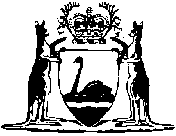 